  Změna programu vyhrazena	4. červenecpondělí5. červenecúterýStátní svátek6. červenecstředaStátní svátek7. červenecčtvrtek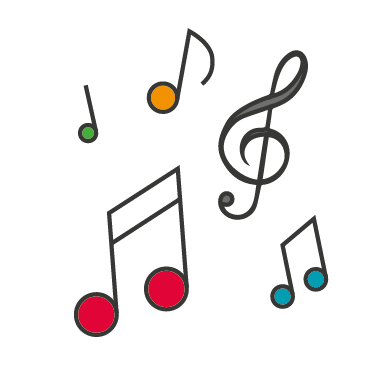 8. červencepátek9. červencesobota10. červenceneděle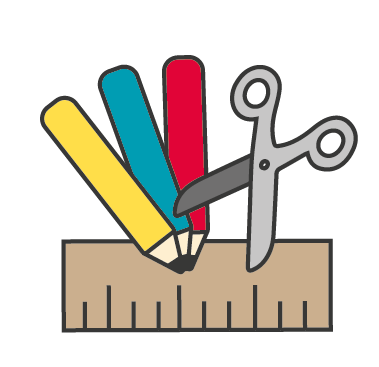 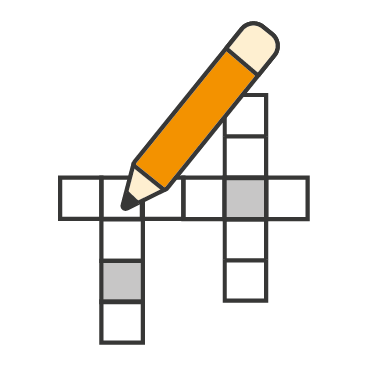 9:30 – 11:00Tvořivá dílna2. patroDenslovanskýchvěrozvěstů10:00 – 11:00KONCERTOPERAV. HajnováPřízemí9:15 – 9:45Křížovky6. patro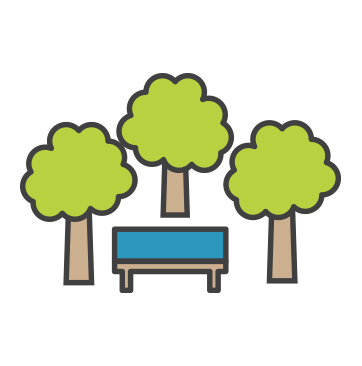 Cyrila aMetoděje(863)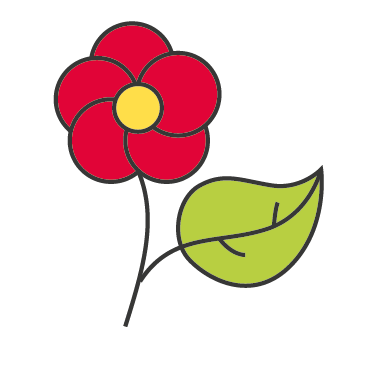 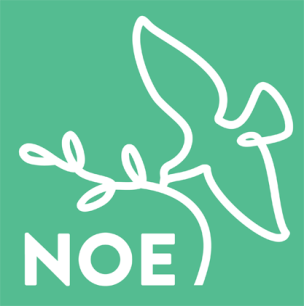 14:30 – 16:00VycházkyDenupálení13:30 – 16:30Roční přáníIndividuálně10:00 – 11:00Jóga Přízemí11:00TV NOEMŠE SVATÁB r n oživě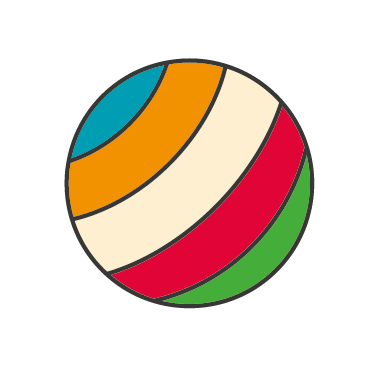 MistraJana Husa(1415)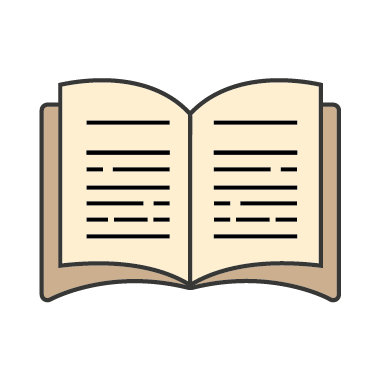 15:00 – 15:30Kondiční cvičení s Radkou4. patro14:30 – 16:00Vycházky14:30 – 15:00Nabídkaz našíknihovny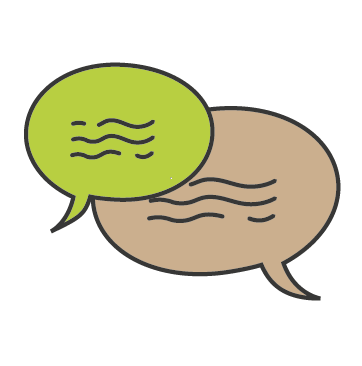 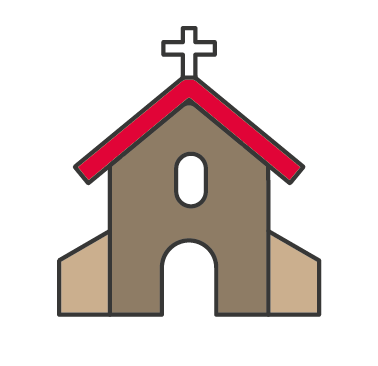 15:00 – 16:00ReminiscenceIndividuálně14:45 – 15:15BohoslužbaKaple14:30 – 16:00Vycházky